Supplementary Table 1. Prevalence of stunting, overweight and double burden at individual level, in children under five years from LMIC, according to each country.CI - Confidence interval.* Expected prevalence of double burden of malnutrition at individual level, calculated as the stunting prevalence multiplied by the overweight prevalence of each country.† Significant prevalence of double burden at individual level was considered when the lower limit of confidence interval of the observed prevalence was higher than the upper limit of confidence interval of the prevalence expected by chance.Supplementary Table 2. Prevalence of stunting, overweight and double burden at individual level, in children under five years from LMIC, by wealth quintiles.ST: Stunting prevalence.OW: Overweight prevalence.Supplementary Figure 1. Scatter diagram of overweight prevalence according to stunting prevalence, for country income groups. 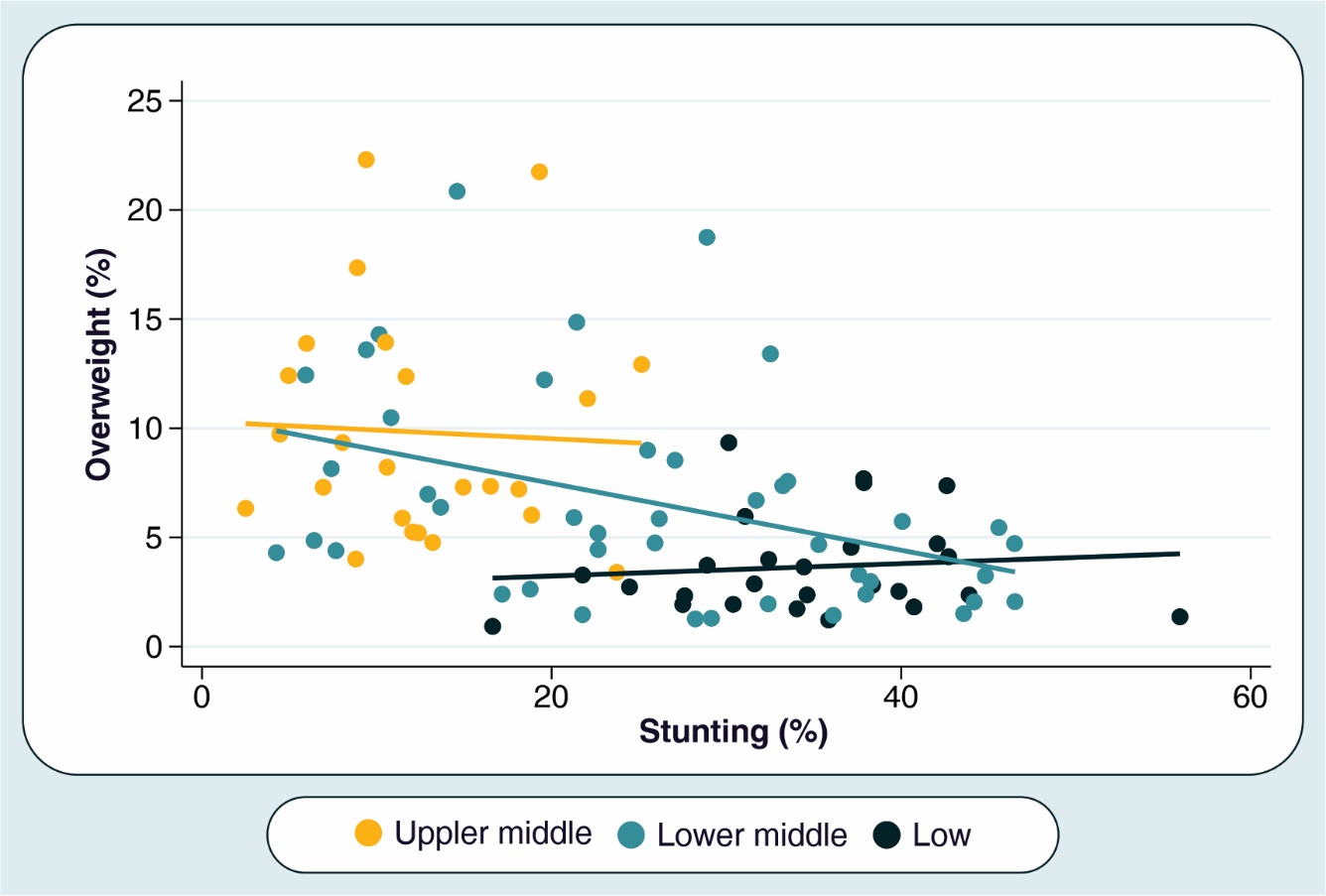 CountryYearWorld region (UNICEF)StuntingStuntingStuntingOverweightOverweightOverweightDouble burden at individual levelDouble burden at individual levelDouble burden at individual levelExpected prevalence*Expected prevalence*Expected prevalence*Significant individual double burden †Sample sizeCountryYearWorld region (UNICEF)%95%CI95%CI%95%CI95%CI%95%CI95%CI%95%CI95%CISignificant individual double burden †Sample sizeLow-income countriesLow-income countriesLow-income countriesLow-income countriesLow-income countriesLow-income countriesLow-income countriesLow-income countriesLow-income countriesLow-income countriesLow-income countriesLow-income countriesLow-income countriesLow-income countriesLow-income countriesLow-income countriesLow-income countriesBenin2014West & Central Africa34.032.735.41.71.52.00.70.50.90.60.30.9no11,991Burkina Faso2010West & Central Africa34.633.236.12.41.92.91.41.11.80.80.51.1yes6,991Burundi2016Eastern & Southern Africa55.954.257.71.41.11.70.70.51.00.80.51.0no6,455Central African Rep.2010West & Central Africa40.739.142.41.81.52.21.00.81.30.70.41.1no10,214Chad2014West & Central Africa39.938.441.32.52.22.91.21.01.51.00.71.3no10,852Comoros2012Eastern & Southern Africa30.127.932.49.37.911.04.93.86.22.82.33.4yes2,761Congo D.R.2013West & Central Africa42.740.944.54.13.54.82.52.03.01.81.22.4no9,028Ethiopia2016Eastern & Southern Africa38.436.540.32.82.33.51.31.01.81.10.41.7no10,376Gambia2013West & Central Africa24.522.426.72.72.13.61.81.22.60.70.41.0yes3,369Guinea2016West & Central Africa32.431.033.94.03.34.91.71.42.11.30.81.8no7,080Guinea-Bissau2014West & Central Africa27.626.229.02.32.02.80.80.61.10.60.40.9no7,446Haiti2016Latin America & Caribbean21.820.323.33.32.83.80.90.61.20.70.51.0no6,568Liberia2013West & Central Africa31.629.334.02.92.23.71.41.02.00.90.61.2no3,520Malawi2015Eastern & Southern Africa37.135.638.74.53.95.32.01.62.61.71.32.1no5,707Mali2015West & Central Africa30.429.231.71.91.62.31.00.81.30.60.30.9no14,872Mozambique2011Eastern & Southern Africa42.641.044.27.46.78.14.53.95.33.12.43.8yes10,313Nepal2016South Asia35.833.538.31.20.91.70.40.20.80.40.30.6no2,421Niger2012West & Central Africa43.941.945.92.41.93.01.31.01.81.00.71.4no5,481Rwanda2014Eastern & Southern Africa37.936.139.67.76.98.62.92.43.62.92.53.3no3,813Senegal2017West & Central Africa16.615.717.60.90.71.20.30.20.40.20.00.3no10,933Sierra Leone2013West & Central Africa37.935.939.87.56.68.64.23.65.02.82.33.4yes5,094Somalia2006Eastern & Southern Africa42.139.444.84.73.85.82.21.82.82.01.22.8no5,700South Sudan2010Eastern & Southern Africa31.129.432.86.05.26.83.42.84.11.91.42.3yes5,736Tanzania2015Eastern & Southern Africa34.433.035.93.63.24.11.51.31.81.30.91.6no9,846Togo2013West & Central Africa27.525.729.41.91.52.50.80.51.20.50.40.7no3,279Uganda2016Eastern & Southern Africa28.927.330.53.73.24.41.10.81.51.10.81.4no5,117Lower-middle-income countriesLower-middle-income countriesLower-middle-income countriesLower-middle-income countriesLower-middle-income countriesLower-middle-income countriesLower-middle-income countriesLower-middle-income countriesLower-middle-income countriesLower-middle-income countriesLower-middle-income countriesLower-middle-income countriesLower-middle-income countriesLower-middle-income countriesLower-middle-income countriesLower-middle-income countriesLower-middle-income countriesAngola2015Eastern & Southern Africa37.635.739.53.32.74.01.31.01.81.20.81.7no7,388Armenia2015Europe & Central Asia9.47.811.313.611.416.13.22.44.31.30.91.6yes1,573Bangladesh2014South Asia36.134.437.91.41.11.90.70.41.30.50.20.8no7,317Bhutan2010South Asia33.531.635.57.66.68.74.63.95.42.51.93.2yes5,805Bolivia2008Latin America & Caribbean27.125.528.78.57.79.42.52.12.92.31.72.9no8,416Cambodia2014East Asia & the Pacific32.430.634.22.01.52.60.90.61.20.60.30.9no4,892Cameroon2014West & Central Africa31.730.233.36.76.07.52.11.72.62.11.72.6no6,726Congo (Brazzaville)2014West & Central Africa21.319.922.75.94.87.22.01.52.81.30.52.0no8,696Côte dIvoire2016West & Central Africa21.820.623.01.51.21.90.60.40.80.30.10.5no8,937Djibouti2006Middle East & North Africa32.529.236.013.411.215.97.25.69.34.43.55.2yes2,070Egypt2014Middle East & North Africa21.420.122.914.913.915.97.56.88.33.22.24.2yes13,598El Salvador2014Latin America & Caribbean13.612.514.96.45.67.20.50.30.70.90.51.2no7,220Eswatini2014Eastern & Southern Africa25.523.527.69.07.510.72.01.42.72.31.82.8no1,859Georgia2005Europe & Central Asia14.612.517.020.818.623.36.65.28.33.02.53.6yes2,895Ghana2014West & Central Africa18.817.020.62.62.03.50.90.51.50.50.30.7no12,567Guatemala2014Latin America & Caribbean46.544.848.24.74.35.21.51.21.82.21.72.7no10,165Honduras2011Latin America & Caribbean22.721.523.95.24.75.80.60.40.81.20.81.6no219,796India2015South Asia38.037.738.32.42.32.51.31.31.40.90.51.4no5,851Jordan2012Middle East & North Africa7.76.68.94.43.65.30.50.40.80.30.00.6no5,470Kenya2008Eastern & Southern Africa35.333.237.44.74.05.42.42.03.01.61.22.1no1,513Kosovo2013Europe & Central Asia4.33.25.74.33.35.50.20.10.60.20.10.3no4,415Kyrgyzstan2014Europe & Central Asia12.911.714.27.06.18.01.71.32.30.90.61.2yes10,685Lao2011East Asia & the Pacific44.242.645.72.01.72.41.00.81.30.90.61.2no1,869Lesotho2014Eastern & Southern Africa33.230.735.97.46.18.82.61.93.62.42.12.8no10,110Mauritania2015West & Central Africa28.226.929.61.31.01.60.50.30.70.40.10.6no1,704Moldova2012Europe & Central Asia6.45.37.84.93.86.20.60.31.20.30.20.4no5,725Mongolia2013East Asia & the Pacific10.89.911.810.59.611.41.51.21.91.10.91.4no4,088Myanmar2015East Asia & the Pacific29.127.331.11.30.91.80.50.30.90.40.20.6no27,320Nigeria2016West & Central Africa43.642.444.71.51.31.70.90.71.00.70.31.0no3,465Pakistan2012South Asia44.842.147.53.22.54.12.31.73.01.51.01.9no4,402Paraguay2016Latin America & Caribbean5.94.97.212.411.014.10.60.41.00.70.31.1no1,931Sao Tome and Principe2014West & Central Africa17.215.219.42.41.63.51.00.61.80.40.20.6no6,950State of Palestine2014Middle East & North Africa7.46.78.28.27.48.91.21.01.50.60.40.8yes11,333Sudan2014Middle East & North Africa38.236.540.03.02.43.71.91.42.51.10.41.9no2,618Syria2006Middle East & North Africa28.927.630.218.717.619.910.910.011.85.44.56.3yes10,307Tajikistan2012Europe & Central Asia26.224.428.05.94.87.13.22.54.01.51.02.1yes5,080Timor-Leste2016East Asia & the Pacific45.644.047.25.54.86.23.63.04.22.52.02.9yes6,714Tunisia2011Middle East & North Africa10.18.711.714.312.816.03.12.44.01.41.11.8yes2,589Uzbekistan2006Europe & Central Asia19.618.121.112.211.013.54.23.65.02.41.92.9yes4,821Vanuatu2007East Asia & the Pacific25.922.729.44.73.66.22.41.63.51.20.91.5yes1,313Vietnam2010East Asia & the Pacific22.720.924.54.43.75.30.70.41.01.00.71.3no3,572Yemen2013Middle East & North Africa46.545.147.92.11.82.41.31.11.61.00.61.3no13,821Zambia2013Eastern & Southern Africa40.138.941.35.75.26.33.32.93.72.31.82.8yes12,456Upper-middle-income countriesUpper-middle-income countriesUpper-middle-income countriesUpper-middle-income countriesUpper-middle-income countriesUpper-middle-income countriesUpper-middle-income countriesUpper-middle-income countriesUpper-middle-income countriesUpper-middle-income countriesUpper-middle-income countriesUpper-middle-income countriesUpper-middle-income countriesUpper-middle-income countriesUpper-middle-income countriesUpper-middle-income countriesUpper-middle-income countriesAlbania2008Europe & Central Asia19.316.822.121.718.825.09.17.411.24.23.64.8yes1,287Algeria2012Middle East & North Africa11.710.812.612.411.513.33.63.14.11.40.82.1yes13,736Azerbaijan2006Europe & Central Asia25.122.228.312.911.015.18.67.010.53.22.63.9yes1,573Belarus2005Europe & Central Asia4.53.55.69.78.611.01.00.71.40.40.20.6yes3,029Belize2015Latin America & Caribbean14.913.017.17.36.08.90.60.41.11.10.71.5no2,412Bosnia and Herzegovina2011Europe & Central Asia8.96.911.317.415.020.03.92.75.71.50.92.2yes2,137Colombia2010Latin America & Caribbean13.212.513.94.84.45.20.50.40.70.60.40.9no15,696Cuba2014Latin America & Caribbean10.58.013.613.911.417.03.62.25.61.5-0.73.6no5,375Dominican Republic2013Latin America & Caribbean6.96.08.17.36.28.61.00.71.40.50.30.7no3,618Gabon2012West & Central Africa16.514.318.97.36.09.02.31.73.11.20.61.9no3,855Guyana2014Latin America & Caribbean12.010.314.05.34.26.51.10.71.70.60.31.0no3,057Iraq2011Middle East & North Africa22.121.322.811.410.712.05.45.05.82.51.63.5yes35,040Kazakhstan2015Europe & Central Asia8.07.09.29.38.110.81.91.52.50.80.41.1yes5,277Macedonia2011Europe & Central Asia4.93.76.612.410.215.11.00.61.60.60.40.9no1,318Maldives2009South Asia18.916.920.96.05.07.21.51.12.11.10.81.4no2,513Mexico2015Latin America & Caribbean12.410.614.35.24.36.20.40.20.60.6-0.11.4no7,802Montenegro2013Europe & Central Asia9.46.613.222.318.426.75.73.59.12.11.13.0yes1,361Namibia2013Eastern & Southern Africa23.721.725.93.42.64.40.90.51.50.80.61.1no2,281Peru2012Latin America & Caribbean18.117.019.37.26.48.10.40.30.71.30.81.8no9,164Serbia2014Europe & Central Asia6.04.57.913.911.217.12.21.53.20.80.21.4yes2,337St Lucia2012Latin America & Caribbean2.51.25.26.33.411.40.50.13.30.20.10.3no279Suriname2010Latin America & Caribbean8.87.610.24.03.25.10.60.41.10.40.20.5no2,744Thailand2015East Asia & the Pacific10.69.312.08.27.29.41.20.81.80.90.01.7no11,022Turkmenistan2015Europe & Central Asia11.510.113.05.95.06.92.01.52.60.70.40.9yes3,713CountryYearPoorestPoorestPoorestPoorestPoorestSecondSecondSecondSecondSecondMiddleMiddleMiddleMiddleMiddleFourthFourthFourthFourthFourthWealthiestWealthiestWealthiestWealthiestWealthiestCountryYearSTOWBothBothBothSTOWBothBothBothSTOWBothBothBothSTOWBothBothBothSTOWBothBothBothCountryYear%%%95%CI95%CI%%%95%CI95%CI%%%95%CI95%CI%%%95%CI95%CI%%%95%CI95%CIAlbania200827.028.213.79.719.015.516.27.14.311.318.921.79.86.315.020.619.29.46.313.913.322.84.62.19.5Algeria201212.611.52.82.13.712.111.43.12.44.011.011.53.82.95.011.714.84.73.75.910.613.13.72.84.9Angola201547.32.51.30.82.245.12.51.10.71.738.83.61.60.92.826.64.01.30.63.120.44.51.50.63.7Armenia201512.016.74.32.57.211.516.02.51.25.111.515.04.52.48.16.212.53.11.56.55.98.52.11.04.2Azerbaijan200633.211.48.75.713.230.513.29.76.414.425.711.69.56.613.614.911.46.33.212.115.218.58.15.312.4Bangladesh201449.20.50.40.20.842.20.90.80.41.736.02.21.70.64.731.00.70.20.10.519.43.00.60.31.2Belarus200510.411.41.90.93.84.911.10.80.31.93.29.41.10.52.23.18.90.50.21.52.18.30.80.41.8Belize201526.13.81.20.62.414.56.80.90.32.712.48.40.30.11.310.411.00.20.01.35.47.80.20.01.3Benin201446.31.81.20.81.839.01.80.80.51.234.91.50.70.41.229.01.80.40.21.017.91.70.30.20.7Bhutan201041.46.23.12.14.439.97.14.02.85.738.48.46.54.98.527.66.33.72.65.121.410.26.04.28.3Bolivia200845.97.33.02.34.134.28.23.32.54.521.78.02.61.83.714.09.21.51.02.46.511.31.20.62.5Bosnia Herzegovina201110.113.64.92.210.39.615.42.91.75.06.815.73.11.75.67.620.74.92.011.310.320.74.12.37.1Burkina Faso201041.92.01.30.82.337.02.71.30.82.137.71.71.20.72.133.22.51.91.23.018.63.21.30.62.7Burundi201669.10.90.50.21.163.71.50.80.41.660.21.10.80.41.649.71.71.10.62.031.21.70.50.21.1CAR201045.31.61.10.71.944.72.21.30.82.141.41.30.60.31.139.41.90.90.51.730.32.20.80.41.8Cambodia201441.91.11.00.61.737.12.11.10.62.131.71.30.40.11.029.12.41.10.62.218.43.30.70.31.4Cameroon201441.62.61.10.62.041.25.02.81.94.231.37.92.41.63.521.89.22.21.53.114.511.22.41.43.8Chad201441.22.51.30.82.039.83.01.61.02.340.42.81.40.92.144.72.00.90.51.431.52.41.20.71.8Colombia201019.43.50.60.40.913.24.70.40.20.711.84.50.40.20.89.85.40.70.41.46.87.30.50.21.4Comoros201238.27.14.63.26.732.58.84.42.67.425.99.04.83.07.727.013.26.43.810.721.99.84.22.27.8Congo (Brazzaville)201430.72.21.20.81.624.46.92.41.24.618.26.12.41.53.813.96.31.20.62.514.69.73.41.76.5Congo DR201349.74.62.92.14.148.33.12.11.43.245.83.92.71.74.241.44.72.71.94.022.94.41.70.93.0Cote d’Ivoire201630.31.40.60.31.128.51.50.80.41.522.01.80.90.51.711.10.50.00.00.28.72.30.50.12.3Dominican Republic201311.33.50.90.41.98.86.61.60.83.23.98.11.40.73.04.99.00.80.32.33.910.90.00.00.0Egypt201424.115.68.46.910.223.112.87.05.78.518.113.96.75.58.120.015.07.46.19.023.417.78.66.910.7El Salvador201423.63.91.30.82.113.24.60.20.10.612.18.40.40.11.29.49.40.10.00.45.36.60.20.10.6Eswatini201430.25.81.81.03.431.27.02.21.33.727.87.62.41.34.523.39.91.40.53.89.217.51.80.84.0Ethiopia201644.63.41.70.83.642.82.21.20.62.337.92.11.10.62.135.43.51.81.13.025.63.10.60.31.4Gabon201230.05.92.31.73.218.88.32.71.64.712.36.72.11.04.311.98.92.71.35.75.86.91.60.64.3Gambia201329.42.21.40.73.027.23.31.91.03.525.22.51.70.93.122.43.43.01.65.515.22.00.60.12.5Georgia200522.024.99.56.414.016.520.26.53.910.815.523.28.35.412.613.320.15.73.49.58.217.13.71.96.9Ghana201424.81.50.80.31.625.53.31.90.75.317.92.00.80.32.014.42.10.20.01.58.54.60.60.22.1Guatemala201465.94.32.11.62.857.13.91.91.42.643.84.41.10.81.728.94.70.70.41.217.47.41.00.51.8Guinea201639.13.21.61.02.339.65.42.82.04.034.54.01.61.02.626.83.71.50.92.418.43.40.90.51.7Guinea Bissau201430.72.40.80.51.231.42.01.10.71.932.81.80.60.31.222.71.60.60.31.314.64.61.10.43.4Guyana201421.05.11.71.02.911.64.01.70.74.07.35.00.20.01.55.65.50.20.01.77.27.60.90.22.9Haiti201633.92.71.40.82.323.93.11.00.61.617.43.20.60.31.216.72.90.20.11.19.15.00.70.31.8Honduras201142.13.50.90.61.325.13.90.70.41.116.44.40.40.20.911.56.60.60.31.18.09.10.10.01.0India201550.91.81.21.11.343.01.91.11.01.236.02.31.31.21.428.92.81.61.41.822.03.71.71.52.0Iraq201124.48.64.53.95.122.811.25.34.66.220.011.24.84.05.721.112.76.25.17.521.214.76.85.58.5Jordan201213.84.80.90.51.97.03.30.40.20.86.23.30.70.31.46.84.70.30.10.61.86.90.10.00.6Kazakhstan201510.37.72.11.23.68.17.01.60.92.98.38.92.11.23.56.911.62.51.54.16.212.51.50.73.2Kenya200844.44.23.02.04.439.24.32.41.43.934.44.02.11.23.529.15.72.71.74.424.55.51.81.03.2Kosovo20138.93.60.20.01.64.32.80.30.02.32.63.80.40.02.53.04.00.00.00.00.77.90.00.00.0Kyrgyzstan201417.76.22.51.63.914.24.40.40.21.210.17.01.40.72.510.79.22.11.04.210.79.22.51.44.3Lao201160.62.01.30.91.950.22.51.30.91.941.91.70.90.51.531.72.00.90.51.619.72.10.60.31.1Lesotho201445.67.53.82.36.238.17.32.91.75.134.87.43.31.66.928.27.31.40.63.513.47.41.10.33.3Liberia201335.33.11.71.12.935.22.21.40.72.535.33.11.10.33.427.72.01.10.43.319.94.31.90.75.2Malawi201545.74.12.21.43.340.44.83.11.94.936.84.81.71.03.033.14.31.40.82.524.34.91.40.72.6Maldives200921.94.30.90.42.123.16.92.11.23.817.64.91.10.52.415.47.01.50.63.515.77.01.80.74.8Mali201540.51.91.41.02.036.21.81.10.62.133.51.50.90.51.525.12.00.90.51.515.22.50.90.51.6Mauritania201536.60.70.40.20.931.10.90.30.10.827.40.80.30.10.623.72.00.60.21.318.72.41.10.61.9Mexico201522.94.10.40.20.812.26.20.80.42.09.86.00.10.00.36.45.00.10.00.44.94.10.10.00.7Moldova201211.42.90.40.12.75.62.70.30.02.39.17.51.50.54.43.44.40.20.01.72.76.60.60.21.7Mongolia201318.69.62.01.43.012.510.42.01.33.08.59.10.90.51.77.711.71.30.72.25.711.71.30.82.3Montenegro20134.715.82.71.16.39.726.38.93.222.310.620.35.32.710.212.822.88.64.615.48.625.52.91.46.0Mozambique201151.15.64.33.35.648.07.35.23.97.046.47.95.33.97.037.48.54.73.56.224.18.02.92.23.8Myanmar201538.00.70.10.00.431.91.21.00.42.529.11.30.70.21.921.12.00.30.11.316.01.90.50.12.4Namibia201331.32.20.70.22.028.72.01.40.72.824.13.81.20.52.716.75.50.80.22.88.74.30.20.01.3Nepal201649.21.40.40.11.138.71.10.30.11.335.70.20.00.00.232.40.70.20.01.316.53.71.70.74.2Niger201246.92.31.61.02.748.02.41.40.72.741.81.70.80.22.346.72.51.20.72.134.53.01.70.93.2Nigeria201662.81.51.10.81.454.51.91.00.71.543.51.41.00.71.432.21.30.60.40.818.31.40.50.30.9North Macedonia20117.24.30.50.12.35.89.61.20.43.24.722.22.10.94.94.614.20.60.22.02.014.20.70.22.4Pakistan201261.62.82.01.33.355.73.22.81.65.040.72.61.70.83.537.82.91.81.03.323.05.03.22.05.2Paraguay201612.88.80.70.22.35.612.40.70.31.64.011.10.10.00.53.215.81.10.52.10.816.80.20.10.9Peru201238.54.21.10.71.820.43.50.30.10.511.36.20.30.10.85.311.00.20.11.03.415.90.10.00.5Rwanda201448.66.93.22.24.544.77.22.81.84.337.56.13.01.94.630.28.73.32.15.120.910.32.41.44.0Sao Tome and Principe201425.51.90.90.42.120.21.80.40.11.518.32.51.50.63.512.03.42.10.75.86.82.40.00.00.0Senegal201625.60.40.00.00.319.11.00.10.00.617.01.10.30.10.811.70.60.20.01.16.32.00.10.00.4Senegal201727.61.20.40.20.819.00.60.20.10.514.50.50.20.10.69.61.00.30.10.96.21.50.10.00.4Serbia201413.616.42.10.85.43.617.21.20.52.57.212.83.61.58.23.311.71.60.63.94.112.82.41.34.5Sierra Leone201342.68.74.63.56.040.46.04.02.75.838.17.73.92.65.635.07.13.22.24.428.18.46.24.29.1Somalia200651.95.72.51.83.551.84.61.81.22.847.24.72.91.84.632.85.22.41.44.125.73.21.50.92.5South Sudan201031.34.83.32.34.834.16.23.12.14.632.06.74.02.75.931.77.24.12.86.026.54.92.61.74.0St Lucia20125.25.12.20.314.81.78.40.00.00.04.14.60.00.00.00.94.50.00.00.00.08.90.00.00.0State of Palestine20147.36.30.50.20.98.46.70.50.21.27.610.01.10.71.87.39.42.41.63.65.89.62.21.43.4Sudan201444.01.40.80.41.347.32.01.20.81.843.63.42.21.43.433.83.82.51.25.021.14.82.51.34.9Suriname201013.43.10.80.41.68.32.40.50.12.25.16.00.00.00.06.64.60.00.00.05.55.61.90.75.3Syria200636.120.413.611.516.126.917.49.38.010.728.017.510.18.711.626.219.010.18.412.126.420.011.79.913.8Tajikistan201232.14.31.80.93.429.03.32.01.23.223.47.33.52.06.124.98.14.73.17.120.96.44.02.75.8Tanzania201539.92.61.40.91.939.43.41.61.02.438.74.31.91.32.829.73.71.61.12.519.24.71.10.71.8Thailand201513.07.51.30.43.710.97.51.20.62.49.48.21.40.63.28.09.80.70.41.311.88.01.80.93.4Timor-Leste201648.05.03.22.34.449.15.43.52.54.848.66.23.92.75.545.14.12.61.83.936.36.64.63.07.0Togo201333.42.10.90.51.737.52.01.10.52.732.52.01.00.42.419.41.10.60.22.410.62.50.30.11.2Tunisia201115.614.85.33.48.110.212.52.51.34.67.515.72.71.45.09.116.03.82.36.27.712.30.90.42.3Turkmenistan201515.54.82.61.64.39.76.12.31.34.09.77.31.40.72.510.85.71.91.13.211.45.41.50.82.8Uganda201632.32.71.10.62.133.24.01.10.62.033.04.61.50.92.427.23.91.10.62.116.73.40.80.32.3Uzbekistan200621.311.33.82.75.322.312.34.23.05.920.313.34.93.66.717.812.44.23.05.915.611.94.02.95.5Vanuatu200728.64.22.91.26.526.02.91.80.84.326.15.21.70.74.423.75.42.61.15.924.27.23.41.67.0Vietnam201040.91.60.90.42.124.22.80.40.21.224.22.90.50.21.315.66.30.90.42.06.18.90.70.22.0Yemen201359.21.31.20.71.955.52.01.61.22.348.11.91.30.92.038.32.81.41.02.025.92.41.10.71.7Zambia201347.35.33.22.54.041.74.92.51.83.340.26.23.72.94.637.76.13.82.85.228.46.73.42.25.2